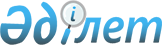 О внесении изменений и дополнения в решение Сарыагашского районного маслихата от 15 декабря 2015 года № 47-410-V "О районном бюджете на 2016-2018 годы"
					
			С истёкшим сроком
			
			
		
					Решение Сарыагашского районного маслихата Южно-Казахстанской области от 22 января 2016 года № 48-435-V. Зарегистрировано Департаментом юстиции Южно-Казахстанской области 22 января 2016 года № 3545. Срок действия решения - до 1 января 2017 года      В соответствии с пунктом 5 статьи 109 Бюджетного кодекса Республики Казахстан от 4 декабря 2008 года, подпунктом 1) пункта 1 статьи 6 Закона Республики Казахстан от 23 января 2001 года "О местном государственном управлении и самоуправлении в Республике Казахстан" и решением Южно-Казахстанского областного маслихата от 15 января 2016 года № 46/382-V "О внесении изменений и дополнений в решение Южно-Казахстанского областного маслихата от 9 декабря 2015 года № 44/351-V "Об областном бюджете на 2016-2018 годы", зарегистрированного в Реестре государственной регистрации нормативных правовых актов за № 3530, Сарыагашский районный маслихат РЕШИЛ:

      1. Внести в решение Сарыагашского районного маслихата от 15 декабря 2015 года № 47-410-V "О районном бюджете на 2016-2018 годы" (зарегистрировано в Реестре государственной регистрации нормативных правовых актов за № 3490, опубликовано 15 января 2016 года в газете "Сарыағаш") следующие изменения и дополнение;

      пункт 1 изложить в следующей редакции:

      "1. Утвердить районный бюджет Сарыагашского района на 2016-2018 годы согласно приложениям 1, 2 и 3 соответственно, в том числе на 2016 год в следующих объемах:

      1) доходы – 30 236 933 тысяч тенге, в том числе по:

      налоговым поступлениям – 3 162 620 тысяч тенге;

      неналоговым поступлениям – 49 177 тысяч тенге;

      поступлениям от продажи основного капитала – 20 000 тысяч тенге;

      поступлениям трансфертов – 27 005 136 тысяч тенге;

      2) затраты – 30 236 933 тысяч тенге;

      3) чистое бюджетное кредитование – 143 176 тысяч тенге, в том числе:

      бюджетные кредиты – 159 075 тысяч тенге;

      погашение бюджетных кредитов – 15 899 тысяч тенге;

      4) сальдо по операциям с финансовыми активами – 0, в том числе:

      приобретение финансовых активов – 0;

      поступление от продажи финансовых активов государства – 0;

      5) дефицит бюджета – -143 176 тысяч тенге;

      6) финансирование дефицита бюджета – 143 176 тысяч тенге, в том числе:

      поступление займов – 159 075 тысяч тенге;

      погашение займов – 15 899 тысяч тенге;

      используемые остатки бюджетных средств – 0.".

      Приложения 1, 6 к указанному решению изложить в новой редакции согласно приложениям 1, 2 к настоящему решению.

      2. Дополнить указанное решение приложением 7 согласно приложению 3 к настоящему решению.

      3. Настоящее решение вводится в действие с 1 января 2016 года.

 Районный бюджет на 2016 год Перечень бюджетных программ города районного значения, поселка и сельского округа на 2016 год. Распределение трансфертов органам местного самоуправления между городами районного значения, селами, поселками, сельскими округами на 2016 год
					© 2012. РГП на ПХВ «Институт законодательства и правовой информации Республики Казахстан» Министерства юстиции Республики Казахстан
				
      Председатель сессии

      районного маслихата

М.Есиркепов

      Секретарь районного

      маслихата

Б.Садыков
Приложение 1 к решению
Сарыагашского районного маслихата
от 22 января 2016 года № 48-435-V
Приложение 1 к решению
Сарыагашского районного маслихата
от 15 декабря 2015 года № 47-410-VКатегория

Категория

Категория

Категория

сумма, тысяч тенге

Класс

Класс

Класс

сумма, тысяч тенге

Подкласс

Подкласс

сумма, тысяч тенге

Наименование

сумма, тысяч тенге

1. Доходы

30 236 933

1

Налоговые поступления

3 162 620

1

01

Подоходный налог

630 508

1

1

2

Индивидуальный подоходный налог

630 508

1

03

Социальный налог

556 898

1

3

1

Социальный налог

556 898

1

04

Hалоги на собственность

1 814 555

1

4

1

Hалоги на имущество

1 532 950

1

4

3

Земельный налог

43 068

1

4

4

Hалог на транспортные средства

232 698

1

4

5

Единый земельный налог

5 839

1

05

Внутренние налоги на товары, работы и услуги

125 516

1

5

2

Акцизы

64 225

1

5

3

Поступления за использование природных и других ресурсов

11 800

1

5

4

Сборы за ведение предпринимательской и профессиональной деятельности

48 397

1

5

5

Налог на игорный бизнес

1 094

1

08

Обязательные платежи, взимаемые за совершение юридически значимых действий и (или) выдачу документов уполномоченными на то государственными органами или должностными лицами

35 143

1

8

1

Государственная пошлина

35 143

2

Неналоговые поступления

49 177

2

01

Доходы от государственной собственности

6 816

2

1

1

Поступления части чистого дохода государственных предприятий

3 638

2

1

5

Доходы от аренды имущества, находящегося в государственной собственности

3 178

2

06

Прочие неналоговые поступления

42 361

2

6

1

Прочие неналоговые поступления

42 361

3

Поступления от продажи основного капитала

20 000

3

03

Продажа земли и нематериальных активов

20 000

3

3

1

Продажа земли

20 000

4

Поступления трансфертов

27 005 136

4

02

Трансферты из вышестоящих органов государственного управления

27 005 136

4

2

2

Трансферты из областного бюджета

27 005 136

Функциональная группа

Функциональная группа

Функциональная группа

Функциональная группа

Функциональная группа

сумма, тысяч тенге

Функциональная подгруппа

Функциональная подгруппа

Функциональная подгруппа

Функциональная подгруппа

сумма, тысяч тенге

Администратор бюджетных программ

Администратор бюджетных программ

Администратор бюджетных программ

сумма, тысяч тенге

Программа

Программа

сумма, тысяч тенге

Наименование

сумма, тысяч тенге

2. Затраты

30 236 933

01

Государственные услуги общего характера

755 859

1

Представительные, исполнительные и другие органы, выполняющие общие функции государственного управления

706 479

1

1

112

Аппарат маслихата района (города областного значения)

17 717

1

1

112

001

Услуги по обеспечению деятельности маслихата района (города областного значения)

17 717

1

1

122

Аппарат акима района (города областного значения)

129 932

1

1

122

001

Услуги по обеспечению деятельности акима района (города областного значения)

129 932

1

1

123

Аппарат акима района в городе, города районного значения, поселка, села, сельского округа

558 830

1

1

123

001

Услуги по обеспечению деятельности акима района в городе, города районного значения, поселка, села, сельского округа

558 830

1

2

Финансовая деятельность

6 000

1

2

459

Отдел экономики и финансов района (города областного значения)

6 000

1

2

459

003

Проведение оценки имущества в целях налогообложения

5 000

1

2

459

010

Приватизация, управление коммунальным имуществом, постприватизационная деятельность и регулирование споров, связанных с этим

1 000

1

9

Прочие государственные услуги общего характера

43 380

1

9

459

Отдел экономики и финансов района (города областного значения)

43 380

1

9

459

001

Услуги по реализации государственной политики в области формирования и развития экономической политики, государственного планирования, исполнения бюджета и управления коммунальной собственностью района (города областного значения)

43 380

02

Оборона

200 872

2

1

Военные нужды

16 728

2

1

122

Аппарат акима района (города областного значения)

16 728

2

1

122

005

Мероприятия в рамках исполнения всеобщей воинской обязанности

16 728

2

2

Организация работы по чрезвычайным ситуациям

184 144

122

Аппарат акима района (города областного значения)

184 144

2

2

122

006

Предупреждение и ликвидация чрезвычайных ситуаций масштаба района (города областного значения)

183 794

2

2

122

007

Мероприятия по профилактике и тушению степных пожаров районного (городского) масштаба, а также пожаров в населенных пунктах, в которых не созданы органы государственной противопожарной службы

350

03

Общественный порядок, безопасность, правовая, судебная, уголовно-исполнительная деятельность

56 000

3

9

Прочие услуги в области общественного порядка и безопасности

56 000

485

Отдел пассажирского транспорта и автомобильных дорог района (города областного значения)

56 000

021

Обеспечение безопасности дорожного движения в населенных пунктах

56 000

04

Образование

21 712 218

4

1

Дошкольное воспитание и обучение

6 826 860

123

Аппарат акима района в городе, города районного значения, поселка, села, сельского округа

4 133 653

4

1

123

041

Реализация государственного образовательного заказа в дошкольных организациях образования

4 133 653

464

Отдел образования района (города областного значения)

303 452

009

Обеспечение деятельности организаций дошкольного воспитания и обучения

46 578

4

1

464

040

Реализация государственного образовательного заказа в дошкольных организациях образования

256 874

4

9

467

Отдел строительства района (города областного значения)

2 389 755

4

9

467

037

Строительство и реконструкция объектов образования

2 389 755

4

2

Начальное, основное среднее и общее среднее образование

14 202 106

123

Аппарат акима района в городе, города районного значения, поселка, села, сельского округа

63 991

4

2

123

005

Организация бесплатного подвоза учащихся до школы и обратно в сельской местности

63 991

4

2

464

Отдел образования района (города областного значения)

14 138 115

4

2

464

003

Общеобразовательное обучение

13 989 870

4

2

464

006

Дополнительное образование для детей

148 245

Функциональная группа

Функциональная группа

Функциональная группа

Функциональная группа

Функциональная группа

сумма, тысяч тенге

Функциональная подгруппа

Функциональная подгруппа

Функциональная подгруппа

Функциональная подгруппа

сумма, тысяч тенге

Администратор бюджетных программ

Администратор бюджетных программ

Администратор бюджетных программ

сумма, тысяч тенге

Программа

Программа

сумма, тысяч тенге

Наименование

сумма, тысяч тенге

4

9

Прочие услуги в области образования

683 252

4

9

464

Отдел образования района (города областного значения)

683 252

4

9

464

001

Услуги по реализации государственной политики на местном уровне в области образования

17 605

4

9

464

005

Приобретение и доставка учебников, учебно-методических комплексов для государственных учреждений образования района (города областного значения)

289 260

4

9

464

015

Ежемесячная выплата денежных средств опекунам (попечителям) на содержание ребенка-сироты (детей-сирот), и ребенка (детей), оставшегося без попечения родителей

58 688

022

Выплата единовременных денежных средств казахстанским гражданам, усыновившим (удочерившим) ребенка (детей)-сироту и ребенка (детей), оставшегося без попечения родителей

6 363

4

9

464

029

Обследование психического здоровья детей и подростков и оказание психолого-медико-педагогической консультативной помощи населению

16 237

4

9

464

067

Капитальные расходы подведомственных государственных учреждений и организаций

295 099

05

Здравоохранение

10

9

Прочие услуги в области здравоохранения

10

123

Аппарат акима района в городе, города районного значения, поселка, села, сельского округа

10

002

Организация в экстренных случаях доставки тяжелобольных людей до ближайшей организации здравоохранения, оказывающей врачебную помощь

10

06

Социальная помощь и социальное обеспечение

1 428 638

1

Социальное обеспечение

981 055

451

Отдел занятости и социальных программ района (города областного значения)

969 919

005

Государственная адресная социальная помощь

16 080

016

Государственные пособия на детей до 18 лет

943 839

025

Внедрение обусловленной денежной помощи по проекту Өрлеу

10 000

464

Отдел образования района (города областного значения)

11 136

030

Содержание ребенка (детей), переданного патронатным воспитателям

11 136

6

2

Социальная помощь

389 753

451

Отдел занятости и социальных программ района (города областного значения)

389 753

6

2

451

002

Программа занятости

71 774

6

2

451

004

Оказание социальной помощи на приобретение топлива специалистам здравоохранения, образования, социального обеспечения, культуры, спорта и ветеринарии в сельской местности в соответствии с законодательством Республики Казахстан

34 400

6

2

451

006

Оказание жилищной помощи 

6 900

6

2

451

007

Социальная помощь отдельным категориям нуждающихся граждан по решениям местных представительных органов

69 282

6

2

451

010

Материальное обеспечение детей-инвалидов, воспитывающихся и обучающихся на дому

11 835

6

2

451

014

Оказание социальной помощи нуждающимся гражданам на дому

116 151

6

2

451

017

Обеспечение нуждающихся инвалидов обязательными гигиеническими средствами и предоставление услуг специалистами жестового языка, индивидуальными помощниками в соответствии с индивидуальной программой реабилитации инвалида

79 411

6

9

Прочие услуги в области социальной помощи и социального обеспечения

57 830

6

9

451

Отдел занятости и социальных программ района (города областного значения)

57 830

6

9

451

001

Услуги по реализации государственной политики на местном уровне в области обеспечения занятости и реализации социальных программ для населения

47 830

6

9

451

011

Оплата услуг по зачислению, выплате и доставке пособий и других социальных выплат

10 000

7

Жилищно-коммунальное хозяйство

946 802

7

1

Жилищное хозяйство

133 131

7

1

467

Отдел строительства района (города областного значения)

41 698

7

1

467

003

Проектирование и (или) строительство, реконструкция жилья коммунального жилищного фонда

41 698

Функциональная группа

Функциональная группа

Функциональная группа

Функциональная группа

Функциональная группа

сумма, тысяч тенге

Функциональная подгруппа

Функциональная подгруппа

Функциональная подгруппа

Функциональная подгруппа

сумма, тысяч тенге

Администратор бюджетных программ

Администратор бюджетных программ

Администратор бюджетных программ

сумма, тысяч тенге

Программа

Программа

сумма, тысяч тенге

Наименование

сумма, тысяч тенге

497

Отдел жилищно-коммунального хозяйства района (города областного значения)

91 433

001

Услуги по реализации государственной политики на местном уровне в области жилищно-коммунального хозяйства

63 416

033

Проектирование, развитие и (или) обустройство инженерно-коммуникационной инфраструктуры

28 017

7

2

Коммунальное хозяйство

555 748

497

Отдел жилищно-коммунального хозяйства района (города областного значения)

555 748

028

Развитие коммунального хозяйства

275 353

029

Развитие системы водоснабжения и водоотведения

141 460

058

Развитие системы водоснабжения и водоотведения в сельских населенных пунктах

138 935

7

3

Благоустройство населенных пунктов

257 923

7

3

123

Аппарат акима района в городе, города районного значения, поселка, села, сельского округа

182 224

7

3

123

008

Освещение улиц населенных пунктов

68 817

7

3

123

009

Обеспечение санитарии населенных пунктов

33 700

7

3

123

010

Содержание мест захоронений и погребение безродных

400

7

3

123

011

Благоустройство и озеленение населенных пунктов

79 307

497

Отдел жилищно-коммунального хозяйства района (города областного значения)

75 699

030

Обеспечение санитарии населенных пунктов

35 600

035

Благоустройство и озеленение населенных пунктов

40 099

8

Культура, спорт, туризм и информационное пространство

1 390 509

8

1

Деятельность в области культуры

808 628

8

1

455

Отдел культуры и развития языков района (города областного значения)

218 507

8

1

455

003

Поддержка культурно-досуговой работы

218 507

8

1

467

Отдел строительства района (города областного значения)

590 121

8

1

467

011

Развитие объектов культуры

590 121

8

2

Спорт

299 282

8

2

465

Отдел физической культуры и спорта района (города областного значения)

288 718

8

9

465

001

Услуги по реализации государственной политики на местном уровне в сфере физической культуры и спорта

10 473

8

2

465

005

Развитие массового спорта и национальных видов спорта

272 445

8

2

465

006

Проведение спортивных соревнований на районном (города областного значения) уровне

3 000

8

2

465

007

Подготовка и участие членов сборных команд района (города областного значения) по различным видам спорта на областных спортивных соревнованиях

2 800

8

2

467

Отдел строительства района (города областного значения)

10 564

8

2

467

008

Развитие объектов спорта

10 564

8

3

Информационное пространство

216 167

8

3

455

Отдел культуры и развития языков района (города областного значения)

179 354

8

3

455

006

Функционирование районных (городских) библиотек

166 711

8

3

455

007

Развитие государственного языка и других языков народа Казахстана

12 643

8

3

456

Отдел внутренней политики района (города областного значения)

36 813

8

3

456

002

Услуги по проведению государственной информационной политики

36 813

8

9

Прочие услуги по организации культуры, спорта, туризма и информационного пространства

66 432

8

9

455

Отдел культуры и развития языков района (города областного значения)

8 539

8

9

455

001

Услуги по реализации государственной политики на местном уровне в области развития языков и культуры

8 539

8

9

456

Отдел внутренней политики района (города областного значения)

57 893

8

9

456

001

Услуги по реализации государственной политики на местном уровне в области информации, укрепления государственности и формирования социального оптимизма граждан

21 839

8

9

456

003

Реализация мероприятий в сфере молодежной политики

36 054

9

Топливно-энергетический комплекс и недропользование

1 076 619

Функциональная группа

Функциональная группа

Функциональная группа

Функциональная группа

Функциональная группа

сумма, тысяч тенге

Функциональная подгруппа

Функциональная подгруппа

Функциональная подгруппа

Функциональная подгруппа

сумма, тысяч тенге

Администратор бюджетных программ

Администратор бюджетных программ

Администратор бюджетных программ

сумма, тысяч тенге

Программа

Программа

сумма, тысяч тенге

Наименование

сумма, тысяч тенге

9

9

Прочие услуги в области топливно-энергетического комплекса и недропользования

1 076 619

497

Отдел жилищно-коммунального хозяйства района (города областного значения)

1 076 619

038

Развитие газотранспортной системы

1 076 619

10

Сельское, водное, лесное, рыбное хозяйство, особо охраняемые природные территории, охрана окружающей среды и животного мира, земельные отношения

376 279

10

1

Сельское хозяйство

151 928

14

1

459

Отдел экономики и финансов района (города областного значения)

16 686

10

1

477

099

Реализация мер по оказанию социальной поддержки специалистов

16 686

10

1

473

Отдел ветеринарии района (города областного значения)

97 969

10

1

473

001

Услуги по реализации государственной политики на местном уровне в сфере ветеринарии

29 279

10

1

473

007

Организация отлова и уничтожения бродячих собак и кошек

6 500

10

1

473

008

Возмещение владельцам стоимости изымаемых и уничтожаемых больных животных, продуктов и сырья животного происхождения

26 694

10

1

473

009

Проведение ветеринарных мероприятий по энзоотическим болезням животных

33 396

10

1

473

010

Проведение мероприятий по идентификации сельскохозяйственных животных

2 100

10

1

477

Отдел сельского хозяйства и земельных отношений района (города областного значения)

37 273

10

1

477

001

Услуги по реализации государственной политики на местном уровне в сфере сельского хозяйства и земельных отношений

37 273

10

6

Земельные отношения

7 813

10

6

477

Отдел сельского хозяйства и земельных отношений района (города областного значения)

7 813

10

6

477

009

Земельно-хозяйственное устройство населенных пунктов

7 813

10

9

Прочие услуги в области сельского, водного, лесного, рыбного хозяйства, охраны окружающей среды и земельных отношений

216 538

10

9

473

Отдел ветеринарии района (города областного значения)

216 538

011

Проведение противоэпизоотических мероприятий

216 538

11

Промышленность, архитектурная, градостроительная и строительная деятельность

181 579

11

2

Архитектурная, градостроительная и строительная деятельность

181 579

11

2

467

Отдел строительства района (города областного значения)

19 427

11

2

467

001

Услуги по реализации государственной политики на местном уровне в области строительства

19 427

11

2

468

Отдел архитектуры и градостроительства района (города областного значения)

162 152

11

2

468

001

Услуги по реализации государственной политики в области архитектуры и градостроительства на местном уровне

12 152

11

2

468

003

Разработка схем градостроительного развития территории района и генеральных планов населенных пунктов

150 000

12

Транспорт и коммуникации

1 669 847

12

1

Автомобильный транспорт

1 656 139

485

Отдел пассажирского транспорта и автомобильных дорог района (города областного значения)

1 656 139

022

Развитие транспортной инфраструктуры

1 342 251

045

Капитальный и средний ремонт автомобильных дорог районного значения и улиц населенных пунктов

313 888

12

9

Прочие услуги в сфере транспорта и коммуникаций

13 708

485

Отдел пассажирского транспорта и автомобильных дорог района (города областного значения)

13 708

001

Услуги по реализации государственной политики на местном уровне в области пассажирского транспорта и автомобильных дорог

13 708

13

Прочие

348 484

13

3

Поддержка предпринимательской деятельности и защита конкуренции

19 916

13

3

469

Отдел предпринимательства района (города областного значения)

19 916

13

3

469

001

Услуги по реализации государственной политики на местном уровне в области развития предпринимательства

19 916

Функциональная группа

Функциональная группа

Функциональная группа

Функциональная группа

Функциональная группа

сумма, тысяч тенге

Функциональная подгруппа

Функциональная подгруппа

Функциональная подгруппа

Функциональная подгруппа

сумма, тысяч тенге

Администратор бюджетных программ

Администратор бюджетных программ

Администратор бюджетных программ

сумма, тысяч тенге

Программа

Программа

сумма, тысяч тенге

Наименование

сумма, тысяч тенге

13

9

Прочие

328 568

13

9

459

Отдел экономики и финансов района (города областного значения)

64 635

13

9

459

012

Резерв местного исполнительного органа района (города областного значения)

64 635

497

Отдел жилищно-коммунального хозяйства района (города областного значения)

263 933

043

Реализация мер по содействию экономическому развитию регионов в рамках Программы "Развитие регионов"

263 933

14

Обслуживание долга

21

14

1

Обслуживание долга

21

14

1

459

Отдел экономики и финансов района (города областного значения)

21

14

1

459

021

Обслуживание долга местных исполнительных органов по выплате вознаграждений и иных платежей по займам из областного бюджета

21

15

Трансферты

93 196

15

1

Трансферты

93 196

15

1

459

Отдел экономики и финансов района (города областного значения)

93 196

15

1

459

024

Целевые текущие трансферты в вышестоящие бюджеты в связи с передачей функций государственных органов из нижестоящего уровня государственного управления в вышестоящий

78 196

051

Трансферты органам местного самоуправления

15 000

3. Чистое бюджетное кредитование

143 176

Бюджетные кредиты

159 075

10

Сельское, водное, лесное, рыбное хозяйство, особо охраняемые природные территории, охрана окружающей среды и животного мира, земельные отношения

159 075

10

1

Сельское хозяйство

159 075

10

1

459

Отдел экономики и финансов района (города областного значения)

159 075

10

1

477

018

Бюджетные кредиты для реализации мер социальной поддержки специалистов

159 075

Категория

Категория

Категория

Категория

Категория

сумма, тысяч тенге

Класс

Класс

Класс

Класс

сумма, тысяч тенге

Подкласс

Подкласс

Подкласс

сумма, тысяч тенге

Наименование

сумма, тысяч тенге

5

Погашение бюджетных кредитов

15 899

5

01

Погашение бюджетных кредитов

15 899

5

1

1

Погашение бюджетных кредитов, выданных из государственного бюджета

15 899

4. Сальдо по операциям с финансовыми активами

0

приобретение финансовых активов

0

поступления от продажи финансовых активов государства

0

5. Дефицит бюджета

-143 176

6. Финансирование дефицита бюджета

143 176

Поступления займов

159 075

Категория

Категория

Категория

Категория

Категория

сумма, тысяч тенге

Класс

Класс

Класс

Класс

сумма, тысяч тенге

Подкласс

Подкласс

Подкласс

сумма, тысяч тенге

Наименование

сумма, тысяч тенге

7

Поступления займов

159 075

7

01

Внутренние государственные займы

159 075

7

1

2

Договоры займа

159 075

16

Погашение займов

15 899

16

1

Погашение займов

15 899

16

1

459

Отдел экономики и финансов района (города областного значения)

15 899

16

1

459

005

Погашение долга местного исполнительного органа перед вышестоящим бюджетом

15 899

Категория

Категория

Категория

Категория

Категория

сумма, тысяч тенге

Класс

Класс

Класс

Класс

сумма, тысяч тенге

Подкласс

Подкласс

Подкласс

сумма, тысяч тенге

Наименование

сумма, тысяч тенге

8

Используемые остатки бюджетных средств

0

8

01

Остатки бюджетных средств

0

8

1

1

Свободные остатки бюджетных средств

0

Приложение 1 к решению
Сарыагашского районного маслихата
от 22 января 2016 года № 48-435-V
Приложение 6 к решению
Сарыагашского районного маслихата
от 15 декабря 2015 года № 47-410-VФункциональная группа

Функциональная группа

Функциональная группа

Функциональная группа

Функциональная группа

сумма, тысяч тенге

Функциональная подгруппа

Функциональная подгруппа

Функциональная подгруппа

Функциональная подгруппа

сумма, тысяч тенге

Администратор бюджетных программ

Администратор бюджетных программ

Администратор бюджетных программ

сумма, тысяч тенге

Программа

Программа

сумма, тысяч тенге

Наименование

сумма, тысяч тенге

Аппарат акима Жемистинского сельского округа

112 167

01

Государственные услуги общего характера

15 385

1

Представительные, исполнительные и другие органы, выполняющие общие функции государственного управления

15 385

1

1

123

Аппарат акима района в городе, города районного значения, поселка, села, сельского округа

15 385

1

1

123

001

Услуги по обеспечению деятельности акима района в городе, города районного значения, поселка, села, сельского округа

15 385

04

Образование

90 945

4

1

Дошкольное воспитание и обучение

90 945

123

Аппарат акима района в городе, города районного значения, поселка, села, сельского округа

90 945

4

1

123

041

Реализация государственного образовательного заказа в дошкольных организациях образования

90 945

7

Жилищно-коммунальное хозяйство

5 837

7

3

Благоустройство населенных пунктов

5 837

7

3

123

Аппарат акима района в городе, города районного значения, поселка, села, сельского округа

5 837

7

3

123

008

Освещение улиц населенных пунктов

4 317

7

3

123

011

Благоустройство и озеленение населенных пунктов

1 520

Аппарат акима Кызылжарского сельского округа

120 648

01

Государственные услуги общего характера

15 832

1

Представительные, исполнительные и другие органы, выполняющие общие функции государственного управления

15 832

1

1

123

Аппарат акима района в городе, города районного значения, поселка, села, сельского округа

15 832

1

1

123

001

Услуги по обеспечению деятельности акима района в городе, города районного значения, поселка, села, сельского округа

15 832

04

Образование

102 211

4

1

Дошкольное воспитание и обучение

102 211

123

Аппарат акима района в городе, города районного значения, поселка, села, сельского округа

102 211

4

1

123

041

Реализация государственного образовательного заказа в дошкольных организациях образования

102 211

7

Жилищно-коммунальное хозяйство

2 605

7

3

Благоустройство населенных пунктов

2 605

7

3

123

Аппарат акима района в городе, города районного значения, поселка, села, сельского округа

2 605

7

3

123

008

Освещение улиц населенных пунктов

2 105

7

3

123

011

Благоустройство и озеленение населенных пунктов

500

Аппарат акима Дарбазинского сельского округа

31 258

01

Государственные услуги общего характера

16 723

1

Представительные, исполнительные и другие органы, выполняющие общие функции государственного управления

16 723

Функциональная группа

Функциональная группа

Функциональная группа

Функциональная группа

Функциональная группа

сумма, тысяч тенге

Функциональная подгруппа

Функциональная подгруппа

Функциональная подгруппа

Функциональная подгруппа

сумма, тысяч тенге

Администратор бюджетных программ

Администратор бюджетных программ

Администратор бюджетных программ

сумма, тысяч тенге

Программа

Программа

сумма, тысяч тенге

Наименование

сумма, тысяч тенге

1

1

123

Аппарат акима района в городе, города районного значения, поселка, села, сельского округа

16 723

1

1

123

001

Услуги по обеспечению деятельности акима района в городе, города районного значения, поселка, села, сельского округа

16 723

04

Образование

12 207

4

1

Дошкольное воспитание и обучение

11 025

123

Аппарат акима района в городе, города районного значения, поселка, села, сельского округа

11 025

4

1

123

041

Реализация государственного образовательного заказа в дошкольных организациях образования

11 025

4

2

Начальное, основное среднее и общее среднее образование

1 182

123

Аппарат акима района в городе, города районного значения, поселка, села, сельского округа

1 182

4

2

123

005

Организация бесплатного подвоза учащихся до школы и обратно в сельской местности

1 182

7

Жилищно-коммунальное хозяйство

2 328

7

3

Благоустройство населенных пунктов

2 328

7

3

123

Аппарат акима района в городе, города районного значения, поселка, села, сельского округа

2 328

7

3

123

008

Освещение улиц населенных пунктов

1 828

7

3

123

011

Благоустройство и озеленение населенных пунктов

500

Аппарат акима Жибекжолинского сельского округа

286 853

01

Государственные услуги общего характера

23 422

1

Представительные, исполнительные и другие органы, выполняющие общие функции государственного управления

23 422

1

1

123

Аппарат акима района в городе, города районного значения, поселка, села, сельского округа

23 422

1

1

123

001

Услуги по обеспечению деятельности акима района в городе, города районного значения, поселка, села, сельского округа

23 422

04

Образование

256 507

4

1

Дошкольное воспитание и обучение

254 721

123

Аппарат акима района в городе, города районного значения, поселка, села, сельского округа

254 721

4

1

123

041

Реализация государственного образовательного заказа в дошкольных организациях образования

254 721

4

2

Начальное, основное среднее и общее среднее образование

1 786

123

Аппарат акима района в городе, города районного значения, поселка, села, сельского округа

1 786

4

2

123

005

Организация бесплатного подвоза учащихся до школы и обратно в сельской местности

1 786

7

Жилищно-коммунальное хозяйство

6 924

7

3

Благоустройство населенных пунктов

6 924

7

3

123

Аппарат акима района в городе, города районного значения, поселка, села, сельского округа

6 924

7

3

123

008

Освещение улиц населенных пунктов

4 924

7

3

123

011

Благоустройство и озеленение населенных пунктов

2 000

Аппарат акима Куркелесского сельского округа

439 491

01

Государственные услуги общего характера

27 982

1

Представительные, исполнительные и другие органы, выполняющие общие функции государственного управления

27 982

1

1

123

Аппарат акима района в городе, города районного значения, поселка, села, сельского округа

27 982

1

1

123

001

Услуги по обеспечению деятельности акима района в городе, города районного значения, поселка, села, сельского округа

27 982

04

Образование

406 897

4

1

Дошкольное воспитание и обучение

397 642

123

Аппарат акима района в городе, города районного значения, поселка, села, сельского округа

397 642

Функциональная группа

Функциональная группа

Функциональная группа

Функциональная группа

Функциональная группа

сумма, тысяч тенге

Функциональная подгруппа

Функциональная подгруппа

Функциональная подгруппа

Функциональная подгруппа

сумма, тысяч тенге

Администратор бюджетных программ

Администратор бюджетных программ

Администратор бюджетных программ

сумма, тысяч тенге

Программа

Программа

сумма, тысяч тенге

Наименование

сумма, тысяч тенге

4

1

123

041

Реализация государственного образовательного заказа в дошкольных организациях образования

397 642

4

2

Начальное, основное среднее и общее среднее образование

9 255

123

Аппарат акима района в городе, города районного значения, поселка, села, сельского округа

9 255

4

2

123

005

Организация бесплатного подвоза учащихся до школы и обратно в сельской местности

9 255

7

Жилищно-коммунальное хозяйство

4 612

7

3

Благоустройство населенных пунктов

4 612

7

3

123

Аппарат акима района в городе, города районного значения, поселка, села, сельского округа

4 612

7

3

123

008

Освещение улиц населенных пунктов

2 612

7

3

123

011

Благоустройство и озеленение населенных пунктов

2 000

Аппарат акима Дербисекского сельского округа

309 663

01

Государственные услуги общего характера

20 858

1

Представительные, исполнительные и другие органы, выполняющие общие функции государственного управления

20 858

1

1

123

Аппарат акима района в городе, города районного значения, поселка, села, сельского округа

20 858

1

1

123

001

Услуги по обеспечению деятельности акима района в городе, города районного значения, поселка, села, сельского округа

20 858

04

Образование

283 710

4

1

Дошкольное воспитание и обучение

282 460

123

Аппарат акима района в городе, города районного значения, поселка, села, сельского округа

282 460

4

1

123

041

Реализация государственного образовательного заказа в дошкольных организациях образования

282 460

4

2

Начальное, основное среднее и общее среднее образование

1 250

123

Аппарат акима района в городе, города районного значения, поселка, села, сельского округа

1 250

4

2

123

005

Организация бесплатного подвоза учащихся до школы и обратно в сельской местности

1 250

7

Жилищно-коммунальное хозяйство

5 095

7

3

Благоустройство населенных пунктов

5 095

7

3

123

Аппарат акима района в городе, города районного значения, поселка, села, сельского округа

5 095

7

3

123

008

Освещение улиц населенных пунктов

4 595

7

3

123

011

Благоустройство и озеленение населенных пунктов

500

Аппарат акима Акжарского сельского округа

150 127

01

Государственные услуги общего характера

19 957

1

Представительные, исполнительные и другие органы, выполняющие общие функции государственного управления

19 957

1

1

123

Аппарат акима района в городе, города районного значения, поселка, села, сельского округа

19 957

1

1

123

001

Услуги по обеспечению деятельности акима района в городе, города районного значения, поселка, села, сельского округа

19 957

04

Образование

127 836

4

1

Дошкольное воспитание и обучение

127 836

123

Аппарат акима района в городе, города районного значения, поселка, села, сельского округа

127 836

4

1

123

041

Реализация государственного образовательного заказа в дошкольных организациях образования

127 836

7

Жилищно-коммунальное хозяйство

2 334

7

3

Благоустройство населенных пунктов

2 334

7

3

123

Аппарат акима района в городе, города районного значения, поселка, села, сельского округа

2 334

7

3

123

008

Освещение улиц населенных пунктов

1 634

Функциональная группа

Функциональная группа

Функциональная группа

Функциональная группа

Функциональная группа

сумма, тысяч тенге

Функциональная подгруппа

Функциональная подгруппа

Функциональная подгруппа

Функциональная подгруппа

сумма, тысяч тенге

Администратор бюджетных программ

Администратор бюджетных программ

Администратор бюджетных программ

сумма, тысяч тенге

Программа

Программа

сумма, тысяч тенге

Наименование

сумма, тысяч тенге

7

3

123

011

Благоустройство и озеленение населенных пунктов

700

Аппарат акима Капланбекского сельского округа

355 775

01

Государственные услуги общего характера

26 329

1

Представительные, исполнительные и другие органы, выполняющие общие функции государственного управления

26 329

1

1

123

Аппарат акима района в городе, города районного значения, поселка, села, сельского округа

26 329

1

1

123

001

Услуги по обеспечению деятельности акима района в городе, города районного значения, поселка, села, сельского округа

26 329

04

Образование

324 016

4

1

Дошкольное воспитание и обучение

324 016

123

Аппарат акима района в городе, города районного значения, поселка, села, сельского округа

324 016

4

1

123

041

Реализация государственного образовательного заказа в дошкольных организациях образования

324 016

7

Жилищно-коммунальное хозяйство

5 430

7

3

Благоустройство населенных пунктов

5 430

7

3

123

Аппарат акима района в городе, города районного значения, поселка, села, сельского округа

5 430

7

3

123

008

Освещение улиц населенных пунктов

3 430

7

3

123

011

Благоустройство и озеленение населенных пунктов

2 000

Аппарат акима Тегисшилского сельского округа

126 723

01

Государственные услуги общего характера

17 330

1

Представительные, исполнительные и другие органы, выполняющие общие функции государственного управления

17 330

1

1

123

Аппарат акима района в городе, города районного значения, поселка, села, сельского округа

17 330

1

1

123

001

Услуги по обеспечению деятельности акима района в городе, города районного значения, поселка, села, сельского округа

17 330

04

Образование

107 920

4

1

Дошкольное воспитание и обучение

104 737

123

Аппарат акима района в городе, города районного значения, поселка, села, сельского округа

104 737

4

1

123

041

Реализация государственного образовательного заказа в дошкольных организациях образования

104 737

4

2

Начальное, основное среднее и общее среднее образование

3 183

123

Аппарат акима района в городе, города районного значения, поселка, села, сельского округа

3 183

4

2

123

005

Организация бесплатного подвоза учащихся до школы и обратно в сельской местности

3 183

7

Жилищно-коммунальное хозяйство

1 473

7

3

Благоустройство населенных пунктов

1 473

7

3

123

Аппарат акима района в городе, города районного значения, поселка, села, сельского округа

1 473

7

3

123

008

Освещение улиц населенных пунктов

1 023

7

3

123

011

Благоустройство и озеленение населенных пунктов

450

Аппарат акима Жилгинского сельского округа

170 440

01

Государственные услуги общего характера

18 152

1

Представительные, исполнительные и другие органы, выполняющие общие функции государственного управления

18 152

1

1

123

Аппарат акима района в городе, города районного значения, поселка, села, сельского округа

18 152

1

1

123

001

Услуги по обеспечению деятельности акима района в городе, города районного значения, поселка, села, сельского округа

18 152

04

Образование

151 918

4

1

Дошкольное воспитание и обучение

151 918

Функциональная группа

Функциональная группа

Функциональная группа

Функциональная группа

Функциональная группа

сумма, тысяч тенге

Функциональная подгруппа

Функциональная подгруппа

Функциональная подгруппа

Функциональная подгруппа

сумма, тысяч тенге

Администратор бюджетных программ

Администратор бюджетных программ

Администратор бюджетных программ

сумма, тысяч тенге

Программа

Программа

сумма, тысяч тенге

Наименование

сумма, тысяч тенге

123

Аппарат акима района в городе, города районного значения, поселка, села, сельского округа

151 918

4

1

123

041

Реализация государственного образовательного заказа в дошкольных организациях образования

151 918

7

Жилищно-коммунальное хозяйство

370

7

3

Благоустройство населенных пунктов

370

7

3

123

Аппарат акима района в городе, города районного значения, поселка, села, сельского округа

370

7

3

123

011

Благоустройство и озеленение населенных пунктов

370

Аппарат акима поселка Коктерек

115 931

01

Государственные услуги общего характера

17 133

1

Представительные, исполнительные и другие органы, выполняющие общие функции государственного управления

17 133

1

1

123

Аппарат акима района в городе, города районного значения, поселка, села, сельского округа

17 133

1

1

123

001

Услуги по обеспечению деятельности акима района в городе, города районного значения, поселка, села, сельского округа

17 133

04

Образование

93 805

4

1

Дошкольное воспитание и обучение

93 805

123

Аппарат акима района в городе, города районного значения, поселка, села, сельского округа

93 805

4

1

123

041

Реализация государственного образовательного заказа в дошкольных организациях образования

93 805

7

Жилищно-коммунальное хозяйство

4 993

7

3

Благоустройство населенных пунктов

4 993

7

3

123

Аппарат акима района в городе, города районного значения, поселка, села, сельского округа

4 993

7

3

123

008

Освещение улиц населенных пунктов

2 993

7

3

123

011

Благоустройство и озеленение населенных пунктов

2 000

Аппарат акима Алимтауского сельского округа

29 274

01

Государственные услуги общего характера

12 022

1

Представительные, исполнительные и другие органы, выполняющие общие функции государственного управления

12 022

1

1

123

Аппарат акима района в городе, города районного значения, поселка, села, сельского округа

12 022

1

1

123

001

Услуги по обеспечению деятельности акима района в городе, города районного значения, поселка, села, сельского округа

12 022

04

Образование

16 732

4

1

Дошкольное воспитание и обучение

16 732

123

Аппарат акима района в городе, города районного значения, поселка, села, сельского округа

16 732

4

1

123

041

Реализация государственного образовательного заказа в дошкольных организациях образования

16 732

7

Жилищно-коммунальное хозяйство

520

7

3

Благоустройство населенных пунктов

520

7

3

123

Аппарат акима района в городе, города районного значения, поселка, села, сельского округа

520

7

3

123

011

Благоустройство и озеленение населенных пунктов

520

Аппарат акима Жартытобинского сельского округа

243 854

01

Государственные услуги общего характера

24 139

1

Представительные, исполнительные и другие органы, выполняющие общие функции государственного управления

24 139

1

1

123

Аппарат акима района в городе, города районного значения, поселка, села, сельского округа

24 139

1

1

123

001

Услуги по обеспечению деятельности акима района в городе, города районного значения, поселка, села, сельского округа

24 139

04

Образование

215 507

Функциональная группа

Функциональная группа

Функциональная группа

Функциональная группа

Функциональная группа

сумма, тысяч тенге

Функциональная подгруппа

Функциональная подгруппа

Функциональная подгруппа

Функциональная подгруппа

сумма, тысяч тенге

Администратор бюджетных программ

Администратор бюджетных программ

Администратор бюджетных программ

сумма, тысяч тенге

Программа

Программа

сумма, тысяч тенге

Наименование

сумма, тысяч тенге

4

1

Дошкольное воспитание и обучение

213 885

123

Аппарат акима района в городе, города районного значения, поселка, села, сельского округа

213 885

4

1

123

041

Реализация государственного образовательного заказа в дошкольных организациях образования

213 885

4

2

Начальное, основное среднее и общее среднее образование

1 622

123

Аппарат акима района в городе, города районного значения, поселка, села, сельского округа

1 622

4

2

123

005

Организация бесплатного подвоза учащихся до школы и обратно в сельской местности

1 622

7

Жилищно-коммунальное хозяйство

4 208

7

3

Благоустройство населенных пунктов

4 208

7

3

123

Аппарат акима района в городе, города районного значения, поселка, села, сельского округа

4 208

7

3

123

008

Освещение улиц населенных пунктов

3 408

7

3

123

011

Благоустройство и озеленение населенных пунктов

800

Аппарат акима Бирлесуского сельского округа

55 398

01

Государственные услуги общего характера

15 703

1

Представительные, исполнительные и другие органы, выполняющие общие функции государственного управления

15 703

1

1

123

Аппарат акима района в городе, города районного значения, поселка, села, сельского округа

15 703

1

1

123

001

Услуги по обеспечению деятельности акима района в городе, города районного значения, поселка, села, сельского округа

15 703

04

Образование

38 491

4

1

Дошкольное воспитание и обучение

36 896

123

Аппарат акима района в городе, города районного значения, поселка, села, сельского округа

36 896

4

1

123

041

Реализация государственного образовательного заказа в дошкольных организациях образования

36 896

4

2

Начальное, основное среднее и общее среднее образование

1 595

123

Аппарат акима района в городе, города районного значения, поселка, села, сельского округа

1 595

4

2

123

005

Организация бесплатного подвоза учащихся до школы и обратно в сельской местности

1 595

7

Жилищно-коммунальное хозяйство

1 204

7

3

Благоустройство населенных пунктов

1 204

7

3

123

Аппарат акима района в городе, города районного значения, поселка, села, сельского округа

1 204

7

3

123

008

Освещение улиц населенных пунктов

834

7

3

123

011

Благоустройство и озеленение населенных пунктов

370

Аппарат акима Абайского сельского округа

444 277

01

Государственные услуги общего характера

31 715

1

Представительные, исполнительные и другие органы, выполняющие общие функции государственного управления

31 715

1

1

123

Аппарат акима района в городе, города районного значения, поселка, села, сельского округа

31 715

1

1

123

001

Услуги по обеспечению деятельности акима района в городе, города районного значения, поселка, села, сельского округа

31 715

04

Образование

377 908

4

1

Дошкольное воспитание и обучение

377 908

123

Аппарат акима района в городе, города районного значения, поселка, села, сельского округа

377 908

4

1

123

041

Реализация государственного образовательного заказа в дошкольных организациях образования

377 908

7

Жилищно-коммунальное хозяйство

34 654

7

3

Благоустройство населенных пунктов

34 654

Функциональная подгруппа

Функциональная подгруппа

Функциональная подгруппа

Функциональная подгруппа

Функциональная подгруппа

сумма, тысяч тенге

Функциональная подгруппа

Функциональная подгруппа

Функциональная подгруппа

Функциональная подгруппа

сумма, тысяч тенге

Администратор бюджетных программ

Администратор бюджетных программ

Администратор бюджетных программ

сумма, тысяч тенге

Программа

Программа

сумма, тысяч тенге

Наименование

сумма, тысяч тенге

7

3

123

Аппарат акима района в городе, города районного значения, поселка, села, сельского округа

34 654

7

3

123

008

Освещение улиц населенных пунктов

6 354

7

3

123

009

Обеспечение санитарии населенных пунктов

8 700

7

3

123

011

Благоустройство и озеленение населенных пунктов

19 600

Аппарат акима Учкунского сельского округа

44 299

01

Государственные услуги общего характера

19 508

1

Представительные, исполнительные и другие органы, выполняющие общие функции государственного управления

19 508

1

1

123

Аппарат акима района в городе, города районного значения, поселка, села, сельского округа

19 508

1

1

123

001

Услуги по обеспечению деятельности акима района в городе, города районного значения, поселка, села, сельского округа

19 508

04

Образование

23 345

4

1

Дошкольное воспитание и обучение

21 168

123

Аппарат акима района в городе, города районного значения, поселка, села, сельского округа

21 168

4

1

123

041

Реализация государственного образовательного заказа в дошкольных организациях образования

21 168

4

2

Начальное, основное среднее и общее среднее образование

2 177

123

Аппарат акима района в городе, города районного значения, поселка, села, сельского округа

2 177

4

2

123

005

Организация бесплатного подвоза учащихся до школы и обратно в сельской местности

2 177

7

Жилищно-коммунальное хозяйство

1 446

7

3

Благоустройство населенных пунктов

1 446

7

3

123

Аппарат акима района в городе, города районного значения, поселка, села, сельского округа

1 446

7

3

123

008

Освещение улиц населенных пунктов

1 093

7

3

123

011

Благоустройство и озеленение населенных пунктов

353

Аппарат акима Жамбылского сельского округа

15 512

01

Государственные услуги общего характера

14 327

1

Представительные, исполнительные и другие органы, выполняющие общие функции государственного управления

14 327

1

1

123

Аппарат акима района в городе, города районного значения, поселка, села, сельского округа

14 327

1

1

123

001

Услуги по обеспечению деятельности акима района в городе, города районного значения, поселка, села, сельского округа

14 327

04

Образование

885

4

2

Начальное, основное среднее и общее среднее образование

885

123

Аппарат акима района в городе, города районного значения, поселка, села, сельского округа

885

4

2

123

005

Организация бесплатного подвоза учащихся до школы и обратно в сельской местности

885

7

Жилищно-коммунальное хозяйство

300

7

3

Благоустройство населенных пунктов

300

7

3

123

Аппарат акима района в городе, города районного значения, поселка, села, сельского округа

300

7

3

123

011

Благоустройство и озеленение населенных пунктов

300

Аппарат акима Бозайского сельского округа

33 928

01

Государственные услуги общего характера

12 143

1

Представительные, исполнительные и другие органы, выполняющие общие функции государственного управления

12 143

1

1

123

Аппарат акима района в городе, города районного значения, поселка, села, сельского округа

12 143

1

1

123

001

Услуги по обеспечению деятельности акима района в городе, города районного значения, поселка, села, сельского округа

12 143

Функциональная группа

Функциональная группа

Функциональная группа

Функциональная группа

Функциональная группа

сумма, тысяч тенге

Функциональная подгруппа

Функциональная подгруппа

Функциональная подгруппа

Функциональная подгруппа

сумма, тысяч тенге

Администратор бюджетных программ

Администратор бюджетных программ

Администратор бюджетных программ

сумма, тысяч тенге

Программа

Программа

сумма, тысяч тенге

Наименование

сумма, тысяч тенге

04

Образование

21 485

4

1

Дошкольное воспитание и обучение

21 485

123

Аппарат акима района в городе, города районного значения, поселка, села, сельского округа

21 485

4

1

123

041

Реализация государственного образовательного заказа в дошкольных организациях образования

21 485

7

Жилищно-коммунальное хозяйство

300

7

3

Благоустройство населенных пунктов

300

7

3

123

Аппарат акима района в городе, города районного значения, поселка, села, сельского округа

300

7

3

123

011

Благоустройство и озеленение населенных пунктов

300

Аппарат акима Бирликского сельского округа

57 555

01

Государственные услуги общего характера

17 465

1

Представительные, исполнительные и другие органы, выполняющие общие функции государственного управления

17 465

1

1

123

Аппарат акима района в городе, города районного значения, поселка, села, сельского округа

17 465

1

1

123

001

Услуги по обеспечению деятельности акима района в городе, города районного значения, поселка, села, сельского округа

17 465

04

Образование

39 690

4

1

Дошкольное воспитание и обучение

39 690

123

Аппарат акима района в городе, города районного значения, поселка, села, сельского округа

39 690

4

1

123

041

Реализация государственного образовательного заказа в дошкольных организациях образования

39 690

7

Жилищно-коммунальное хозяйство

400

7

3

Благоустройство населенных пунктов

400

7

3

123

Аппарат акима района в городе, города районного значения, поселка, села, сельского округа

400

7

3

123

011

Благоустройство и озеленение населенных пунктов

400

Аппарат акима Актюбинского сельского округа

135 241

01

Государственные услуги общего характера

27 524

1

Представительные, исполнительные и другие органы, выполняющие общие функции государственного управления

27 524

1

1

123

Аппарат акима района в городе, города районного значения, поселка, села, сельского округа

27 524

1

1

123

001

Услуги по обеспечению деятельности акима района в городе, города районного значения, поселка, села, сельского округа

27 524

04

Образование

105 384

4

1

Дошкольное воспитание и обучение

101 274

123

Аппарат акима района в городе, города районного значения, поселка, села, сельского округа

101 274

4

1

123

041

Реализация государственного образовательного заказа в дошкольных организациях образования

101 274

4

2

Начальное, основное среднее и общее среднее образование

4 110

123

Аппарат акима района в городе, города районного значения, поселка, села, сельского округа

4 110

4

2

123

005

Организация бесплатного подвоза учащихся до школы и обратно в сельской местности

4 110

7

Жилищно-коммунальное хозяйство

2 333

7

3

Благоустройство населенных пунктов

2 333

7

3

123

Аппарат акима района в городе, города районного значения, поселка, села, сельского округа

2 333

7

3

123

008

Освещение улиц населенных пунктов

333

7

3

123

011

Благоустройство и озеленение населенных пунктов

2 000

Аппарат акима Ошактынского сельского округа

221 855

01

Государственные услуги общего характера

24 239

Функциональная группа

Функциональная группа

Функциональная группа

Функциональная группа

Функциональная группа

сумма, тысяч тенге

Функциональная подгруппа

Функциональная подгруппа

Функциональная подгруппа

Функциональная подгруппа

сумма, тысяч тенге

Администратор бюджетных программ

Администратор бюджетных программ

Администратор бюджетных программ

сумма, тысяч тенге

Программа

Программа

сумма, тысяч тенге

Наименование

сумма, тысяч тенге

1

Представительные, исполнительные и другие органы, выполняющие общие функции государственного управления

24 239

1

1

123

Аппарат акима района в городе, города районного значения, поселка, села, сельского округа

24 239

1

1

123

001

Услуги по обеспечению деятельности акима района в городе, города районного значения, поселка, села, сельского округа

24 239

04

Образование

196 186

4

1

Дошкольное воспитание и обучение

186 490

123

Аппарат акима района в городе, города районного значения, поселка, села, сельского округа

186 490

4

1

123

041

Реализация государственного образовательного заказа в дошкольных организациях образования

186 490

4

2

Начальное, основное среднее и общее среднее образование

9 696

123

Аппарат акима района в городе, города районного значения, поселка, села, сельского округа

9 696

4

2

123

005

Организация бесплатного подвоза учащихся до школы и обратно в сельской местности

9 696

7

Жилищно-коммунальное хозяйство

1 430

7

3

Благоустройство населенных пунктов

1 430

7

3

123

Аппарат акима района в городе, города районного значения, поселка, села, сельского округа

1 430

7

3

123

008

Освещение улиц населенных пунктов

830

7

3

123

011

Благоустройство и озеленение населенных пунктов

600

Аппарат акима Кошкаратинского сельского округа

137 918

01

Государственные услуги общего характера

27 789

1

Представительные, исполнительные и другие органы, выполняющие общие функции государственного управления

27 789

1

1

123

Аппарат акима района в городе, города районного значения, поселка, села, сельского округа

27 789

1

1

123

001

Услуги по обеспечению деятельности акима района в городе, города районного значения, поселка, села, сельского округа

27 789

04

Образование

108 768

4

1

Дошкольное воспитание и обучение

105 904

123

Аппарат акима района в городе, города районного значения, поселка, села, сельского округа

105 904

4

1

123

041

Реализация государственного образовательного заказа в дошкольных организациях образования

105 904

4

2

Начальное, основное среднее и общее среднее образование

2 864

123

Аппарат акима района в городе, города районного значения, поселка, села, сельского округа

2 864

4

2

123

005

Организация бесплатного подвоза учащихся до школы и обратно в сельской местности

2 864

7

Жилищно-коммунальное хозяйство

1 361

7

3

Благоустройство населенных пунктов

1 361

7

3

123

Аппарат акима района в городе, города районного значения, поселка, села, сельского округа

1 361

7

3

123

008

Освещение улиц населенных пунктов

311

7

3

123

011

Благоустройство и озеленение населенных пунктов

1 050

Аппарат акима Алпамыс батырского сельского округа

28 975

01

Государственные услуги общего характера

17 649

1

Представительные, исполнительные и другие органы, выполняющие общие функции государственного управления

17 649

1

1

123

Аппарат акима района в городе, города районного значения, поселка, села, сельского округа

17 649

1

1

123

001

Услуги по обеспечению деятельности акима района в городе, города районного значения, поселка, села, сельского округа

17 649

04

Образование

11 025

Функциональная группа

Функциональная группа

Функциональная группа

Функциональная группа

Функциональная группа

сумма, тысяч тенге

Функциональная подгруппа

Функциональная подгруппа

Функциональная подгруппа

Функциональная подгруппа

сумма, тысяч тенге

Администратор бюджетных программ

Администратор бюджетных программ

Администратор бюджетных программ

сумма, тысяч тенге

Программа

сумма, тысяч тенге

Наименование

сумма, тысяч тенге

4

1

Дошкольное воспитание и обучение

11 025

123

Аппарат акима района в городе, города районного значения, поселка, села, сельского округа

11 025

4

1

123

041

Реализация государственного образовательного заказа в дошкольных организациях образования

11 025

7

Жилищно-коммунальное хозяйство

301

7

3

Благоустройство населенных пунктов

301

7

3

123

Аппарат акима района в городе, города районного значения, поселка, села, сельского округа

301

7

3

123

008

Освещение улиц населенных пунктов

111

7

3

123

011

Благоустройство и озеленение населенных пунктов

190

Аппарат акима Биртилекского сельского округа

121 728

01

Государственные услуги общего характера

28 440

1

Представительные, исполнительные и другие органы, выполняющие общие функции государственного управления

28 440

1

1

123

Аппарат акима района в городе, города районного значения, поселка, села, сельского округа

28 440

1

1

123

001

Услуги по обеспечению деятельности акима района в городе, города районного значения, поселка, села, сельского округа

28 440

04

Образование

90 950

4

1

Дошкольное воспитание и обучение

77 049

123

Аппарат акима района в городе, города районного значения, поселка, села, сельского округа

77 049

4

1

123

041

Реализация государственного образовательного заказа в дошкольных организациях образования

77 049

4

2

Начальное, основное среднее и общее среднее образование

13 901

123

Аппарат акима района в городе, города районного значения, поселка, села, сельского округа

13 901

4

2

123

005

Организация бесплатного подвоза учащихся до школы и обратно в сельской местности

13 901

5

Здравоохранение

10

9

Прочие услуги в области здравоохранения

10

123

Аппарат акима района в городе, города районного значения, поселка, села, сельского округа

10

002

Организация в экстренных случаях доставки тяжелобольных людей до ближайшей организации здравоохранения, оказывающей врачебную помощь

10

7

Жилищно-коммунальное хозяйство

2 328

7

3

Благоустройство населенных пунктов

2 328

7

3

123

Аппарат акима района в городе, города районного значения, поселка, села, сельского округа

2 328

7

3

123

008

Освещение улиц населенных пунктов

130

7

3

123

011

Благоустройство и озеленение населенных пунктов

2 198

Аппарат акима Жузимдикского сельского округа

146 618

01

Государственные услуги общего характера

15 013

1

Представительные, исполнительные и другие органы, выполняющие общие функции государственного управления

15 013

1

1

123

Аппарат акима района в городе, города районного значения, поселка, села, сельского округа

15 013

1

1

123

001

Услуги по обеспечению деятельности акима района в городе, города районного значения, поселка, села, сельского округа

15 013

04

Образование

131 205

4

1

Дошкольное воспитание и обучение

127 890

123

Аппарат акима района в городе, города районного значения, поселка, села, сельского округа

127 890

4

1

123

041

Реализация государственного образовательного заказа в дошкольных организациях образования

127 890

4

2

Начальное, основное среднее и общее среднее образование

3 315

Функциональная группа

Функциональная группа

Функциональная группа

Функциональная группа

Функциональная группа

сумма, тысяч тенге

Функциональная подгруппа

Функциональная подгруппа

Функциональная подгруппа

Функциональная подгруппа

сумма, тысяч тенге

Администратор бюджетных программ

Администратор бюджетных программ

Администратор бюджетных программ

сумма, тысяч тенге

Программа

Программа

сумма, тысяч тенге

Наименование

сумма, тысяч тенге

123

Аппарат акима района в городе, города районного значения, поселка, села, сельского округа

3 315

4

2

123

005

Организация бесплатного подвоза учащихся до школы и обратно в сельской местности

3 315

7

Жилищно-коммунальное хозяйство

400

7

3

Благоустройство населенных пунктов

400

7

3

123

Аппарат акима района в городе, города районного значения, поселка, села, сельского округа

400

7

3

123

011

Благоустройство и озеленение населенных пунктов

400

Аппарат акима города Сарыагаш

1 003 200

01

Государственные услуги общего характера

52 051

1

Представительные, исполнительные и другие органы, выполняющие общие функции государственного управления

52 051

1

1

123

Аппарат акима района в городе, города районного значения, поселка, села, сельского округа

52 051

1

1

123

001

Услуги по обеспечению деятельности акима района в городе, города районного значения, поселка, села, сельского округа

52 051

04

Образование

862 111

4

1

Дошкольное воспитание и обучение

854 941

123

Аппарат акима района в городе, города районного значения, поселка, села, сельского округа

854 941

4

1

123

041

Реализация государственного образовательного заказа в дошкольных организациях образования

854 941

4

2

Начальное, основное среднее и общее среднее образование

7 170

123

Аппарат акима района в городе, города районного значения, поселка, села, сельского округа

7 170

4

2

123

005

Организация бесплатного подвоза учащихся до школы и обратно в сельской местности

7 170

7

Жилищно-коммунальное хозяйство

89 038

7

3

Благоустройство населенных пунктов

89 038

7

3

123

Аппарат акима района в городе, города районного значения, поселка, села, сельского округа

89 038

7

3

123

008

Освещение улиц населенных пунктов

25 952

7

3

123

009

Обеспечение санитарии населенных пунктов

25 000

7

3

123

010

Содержание мест захоронений и погребение безродных

400

7

3

123

011

Благоустройство и озеленение населенных пунктов

37 686

Приложение 3 к решению
Сарыагашского районного маслихата
от 22 января 2016 года № 48-435-V
Приложение 7 к решению
Сарыагашского районного маслихата
от 22 января 2016 года № 48-435-V№

Наименование

сумма, тысяч тенге

1

2

3

1

Аппарат акима города Сарыагаш

15 000

1

Итого

15 000

